Муниципальное казенное дошкольное образовательное учреждение«Детский сад с. Макарово Киренского роайона»Рассмотрено на заседании педагогического советаОт ________________2019г.Утверждено:Заведующий МКДОУ «Детский сад. с Макарово»Рукавишникова Н.Р. _______________РАБОЧАЯ ПРОГРАММАМузыкального воспитания детей дошкольного возраста«Ладушки» И. Каплуновой и И. Новоскольцевой в образовательной области «Художественно-эстетическое развитие»музыкальный руководитель:Кувайшина Наталья Владимировнас. МакаровоСОДЕРЖАНИЕЦЕЛЕВОЙ РАЗДЕЛПояснительная запискаЗа короткий срок в системе музыкального воспитания дошкольников появилось много нового. Нам предлагают большое количество программ по музыкальному воспитанию дошкольников, образовательных технологий. Изменились дети и родители. А главное, изменились требования к содержанию и организации музыкального воспитания. На современном этапе педагогическая деятельность требует обращения музыкального руководителя к новым формам работы с детьми. Ориентиром в этом направлении является ФГОС ДО, который устанавливает нормы и правила, обязательные при реализации основной образовательной программы (ООП) ДО, определяющие новое представление о содержании и организации музыкального воспитания. Определение ценностных ориентиров:Развитие ценностных отношений личности с целью интеграции ее в национальную и мировую культуру;Развитие деятельностных и коммуникативных качеств личности, обеспечивающих ее развитие и самореализацию;Формирование у воспитанников адекватной современному уровню знаний картины мира.Данная программа воспитательно-образовательной деятельности музыкального руководителя муниципального автономного дошкольного образовательного учреждения детского сада с. Макарово составлена в соответствии с требованиями ФГОС на основе программы музыкального воспитания детей дошкольного возраста «Ладушки», авторов И.Новоскольцевой и И,Каплуновой (издательство «Композитор» г.Санкт-Петербург» 2003), и в соответствии нормативно - правовыми документами:Законом Российской Федерации от 10.07.1992 № 3266-1 «Об образовании»;Уставом МКДОУ «Детский сад с. Макарово Киренского района» Санитарно-эпидемиологическими правилами и нормативами СанПиН 2.4.1.2731-10 «Санитарно-эпидемиологические требования к устройству, содержанию и организации режима работы дошкольных образовательных учреждений» от 20.12.2010;Письмом министерства образования Российской Федерации от 14.03.2000 № 65/23-16 «О гигиенических требованиях к максимальной нагрузке на детей дошкольного возраста в организованных формах обучения»;Приказом министерства образования и науки Российской Федерации от 17.10.2013г. № 1155 «Об утверждении федерального государственного стандарта дошкольного образования»;Основной общеобразовательной программой дошкольного образования муниципального казенного дошкольного образовательного учреждения  «Детский сад с. Макарово» «От рождения до школы».В дошкольной педагогике музыка рассматривается как ничем незаменимое средство развития у детей эмоциональной отзывчивости на все доброе и прекрасное, с которыми они встречаются в жизни. Программа «Ладушки» представляет собой оригинальную разработку системы музыкальных занятий с дошкольниками. Она учитывает психологические особенности детей, строится на принципах внимания к потребностям и реакциям детей, создания атмосферы доверия и партнерства в музицировании, танцах, играх. Программа «Ладушки» отличается творческим, профессиональным подходом к развитию музыкальных способностей детей и представляет собой качественно разработанный оригинальный продукт, позволяющий эффективно осуществлять комплексное всестороннее музыкальное воспитание и развитие ребенка.Данная программа разработана с учетом основных принципов, требований к организации и содержанию различных видов музыкальной деятельности в ДОУ, а также возрастных особенностей детей. Программа разработана в соответствии с ФГОС.В программе сформулированы и конкретизированы задачи по музыкальному воспитанию для детей от 3-х до 7-ми лет.Цель программы: Введение ребенка в мир музыки с радостью и улыбкой. Задачи:Подготовить воспитанников к восприятию музыкальных образов и представлений.Заложить основы гармонического развития:развитие слуха – научиться слышать и слушать самого себя, окружающий мир, отделять негативную аудиальную информацию от позитивной, дать представление об энергетическом происхождении звуков, шумов, музыки в природе;развитие внимания;развитие чувства ритма;развитие индивидуальных музыкальных способностей.Приобщить воспитанников к русской народно-традиционной и мировой музыкальной культуре.Подготовить воспитанников к освоению приемов и навыков в различных видах музыкальной деятельности (игра на музыкальных инструментах)Развивать коммуникативные способности.Познакомить воспитанников с многообразием музыкальных форм и жанров.Использовать гармонизирующее действие музыки на психическое расслабление воспитанника.Методические принципы построения программы:- Создание непринужденной и доброжелательной обстановки на занятиях.- Учет возрастных особенностей воспитанников.- Гендерный подход к используемому репертуару.- Последовательное усложнение поставленных задач.- Принцип преемственности.- Принцип положительной оценки.- Соотношение используемого материала с природным и светским календарем.- Соотношение с тематическим планированием ООП ДО.Формы проведения занятий:1.Традиционное2.Комплексное3.Интегрированное4. ДоминантноеСтруктура музыкального занятия:(структура занятий может варьироваться в соответствии с усвоением материала детьми)1.Музыкально – ритмические движения2.Развитие чувства ритма, музицирование3.Пальчиковая гимнастика4.Слушание, импровизация5.Распевание, пение6.Пляски, хороводы7. Игры.Наглядный и дидактический материал, используемый на занятиях:только качественная аудиозапись музыкииллюстрации и репродукциималые скульптурные формыдидактический материалигровые атрибутымузыкальные инструменты«живые игрушки» (воспитатели или воспитанники, одетые в костюмы)Условия реализации программы:1.Создание предметно-развивающей среды: Обеспечивает максимальную реализацию образовательного потенциала пространства;Предоставляет возможность общения в совместной деятельности детей и взрослых и возможность уединения;Способствует реализации образовательной программы;Строится с учетом национально-культурных и климатических условий;Должна быть содержательно-насыщенной, трансформируемой, полифункциональной, вариативной, доступной и безопасной.2.Программа по музыкальному образованию, опираясь на вариативную комплексную программу, предполагает проведение музыкальных занятий 2 раза в неделю в каждой возрастной группе, с учетом алгоритма проведения музыкальных занятий. Исходя из календарного года (с 1 сентября текущего по 31 мая) количество часов, отведенных на музыкальные занятия, будет равняться 72 часам для каждой возрастной группы. Индивидуальная работа и развлечения с детьми проводится во второй половине дня. Музыка используется в режимных моментах.Целевые ориентиры:Результатом реализации программы по музыкальному развитию дошкольников следует считать:- сформированность эмоциональной отзывчивости на музыку;-умение передавать выразительные музыкальные образы;-восприимчивость и передачу в пении, движении основных средств выразительности музыкальных произведений;-сформированность двигательных навыков и качеств (координация, ловкость и точность движений, пластичность);-умение передавать игровые образы, используя песенные, танцевальные импровизации;-проявление активности, самостоятельности и творчества в разных видах музыкальной деятельности.ОРГАНИЗАЦИОННЫЙ РАЗДЕЛУчебный план Задачи музыкального развития воспитанниковОт 3-х – 4-х летРазвивать музыкальное мышление (осознание эмоционального содержания музыки). Накапливать опыт восприятия произведений мировой музыкальной культуры. Побуждать воспитанников выражать свои музыкальные впечатления в исполнительской и творческой деятельности. Узнавать знакомые музыкальные произведения и песни.Уметь менять движения соответственно двух частной формы музыки и силе звучания (громко – тихо). Выполнять образные движения (идёт медведь, крадётся кошка и т.д.) Реагировать на начало звучания музыки и её окончание. Самостоятельно двигаться в соответствии со спокойным и бодрым характером музыки. Выполнять танцевальные движения: прямой галоп, движения в паре, притопывание попеременно ногами и одной ногой, пружинка. Выполнять движения с предметами (платочки, флажки, ленточки).Петь, не отставая, не опережая друг друга. Петь протяжно, чётко произнося слова. Замечать изменения в звучании мелодии. Различать звуки по высоте (в пределах октавы, септимы), тембр 2 –3 музыкальных инструментов.Знать музыкальные инструменты: барабан, металлофон, ложки, бубен, треугольник, погремушкаПерспективное планирование работы по музыкальному развитию с детьми 3-4 летПродолжительность занятия в младшей группе 15 минутКоличество НОД в неделю 2Ожидаемый результат усвоения программы: К концу года дети должны уметь Музыкально-ритмические движения: исполнить знакомые движения под музыку; Развитие чувства ритма: правильно извлекать звуки из простейших музыкальных инструментов, правильно отхлопать простейшие ритмы;Слушание: слушать небольшие музыкальные произведения до конца, узнавать их, определять жанр – песня, танец, марш, отвечать на вопросы педагога, определять на слух темп музыки (быстро-медленно), динамику (громко-тихо), характер (весело-грустно);Пение: петь слаженно, начиная и заканчивая пение вместе с музыкой, внимательно прослушивать вступление и проигрыш, узнавать знакомую песню. Пляски, игры, хороводы: уметь хорошо ориентироваться в пространстве, выполнять простейшие танцевальные движения, танцевать с предметами, выразительно передавать игровой образ, не стесняться выступать по одному, уметь самостоятельно использовать знакомы движения в творческой пляске.Задачи музыкального развития воспитанниковОт 4-ти – 5-ти летВызывать и поддерживать интерес к музыке, развивать музыкально – эстетические потребности, начало вкуса. Побуждать к оценке музыки (эмоциональной, словесной). Развивать творческое воображение (образные высказывания о музыке). Учить внимательно, слушать музыкальное произведение, чувствуя его характер. Узнавать музыкальное произведение по музыкальному отрывку. Различать звуки (регистры) по высоте. Петь протяжно, подвижно, чётко произносить слова. Чисто интонировать мелодию песни, вместе начинать и заканчивать пение.Выполнять движения отвечающие характеру музыки, самостоятельно меняя их в соответствии с двух частной формой музыкального произведения.Выполнять танцевальные движения: пружинку, поскоки, движения парами по кругу, кружиться по одному и парах, притопы и пере топы, выставление каблучка, носочка.Воспитывать интерес к музицированию. Уметь играть на металлофоне на одном или двух звуках, играть в шумовом оркестре на различных инструментах (деревянные ложки, бубны, треугольники, трещотки, коробочки и т.д.).Развивать творческую активность детей, уметь инсценировать совместно с воспитателем песни, игровые образы. Перспективное планирование работы по музыкальному развитию с детьми 4-5 летПродолжительность занятия в средней группе 20 минутКоличество НОД в неделю – 2Ожидаемый результат усвоения программы: К концу года дети должны уметь:Музыкально-ритмические движения: уметь выполнять знакомые движения под незнакомую музыку, тем самым проявляя творчество.Развитие чувства ритма, музицирование: уметь пропеть простейший ритмический рисунок или сыграть его на любом музыкальном инструменте, уметь подобрать ритм к определенной картинке или картинку к ритму.Слушание: уметь самостоятельно определять жанр музыки (танец, марш, песня), уметь различать двухчастную форму, уметь определять простыми словами характер произведения. Распевание, пение: узнавать песню по вступлению, а так же по любому отрывку, по мелодии, сыгранной или спетой без слов, уметь начинать и заканчивать пение с музыкой, придумывать мелодии на небольшие фразы, аккомпанировать себе на музыкальных инструментах.Пляски, игры, хороводы: дети должны хорошо усвоить простейшие танцевальные движения и уметь самостоятельно их выполнять в творческих плясках, уметь выполнять солирующие роли, уметь выразить в движении образы героев игр и хороводов. Начинать и заканчивать движение с началом и окончанием музыки.Задачи музыкального развития детейОт 5-ти – 6-и лет Расширять знания детей о музыке. Накапливать опыт восприятия произведений мировой культуры разных эпох и стилей, народной музыке. Вызывать сопереживания музыке, проявления эмоциональной отзывчивости. Различать жанры музыки: марш, песня, танец. Различать части музыкального произведения: вступление, проигрыш, заключение, припев, запев. Развивать звуковысотный, ритмический, тембровый, динамический слух. Петь выразительно без напряжения плавно, лёгким звуком в диапазоне ре 1 октавы – ля (до) 2 октавы, брать дыхание перед началом песни и между музыкальными фразами, произносить отчётливо слова, точно вступать и заканчивать песню.Уметь ритмично двигаться в соответствии с различным характером и динамикой музыки, самостоятельно менять движения в соответствии с двух, трёх частной формой музыки и музыкальными фразами.Выполнять танцевальные движения: поочерёдное выбрасывание ног в прыжке, полуприседание с выставлением ноги на пятку, шаг на всей ступне на месте, с продвижением вперёд и в кружении, боковой галоп, переменный шаг, приставной шаг.Развивать интерес к игре на музыкальных инструментах. Играть в оркестре на различных инструментах. Закрепить навык игры на металлофоне (сольное, ансамблевое исполнение). Развивать творческое воображение при игре на нетрадиционных музыкальных инструментах.Самостоятельно инсценировать содержание песен, хороводов. Действовать самостоятельно, не подражая, друг другу, развивать творческую активность детей.Перспективное планирование работы по музыкальному развитию с детьми 5-6 летПродолжительность занятия в группе комбинированной направленности -25 минутКоличество НОД в неделю - 2Ожидаемый результат усвоения программы:К концу года дети должны уметь:Музыкально- ритмические движения:Уметь различать двух частную неконтрастную музыкуСамостоятельно менять движения по частям и музыкальным фразамУметь энергично ходить, легко бегать, ритмично прыгать, выполнять различные махи руками и выбрасывание ног, кружиться под руку, выполнять «ковырялочку», притопы.Уметь использовать знакомые движения в творческих плясках, оценивать качество выполняемых движений.Развитие чувства ритма, музицирование:Дети должны узнавать песню, выложенную графическиСамостоятельно выложить и сыграть ритмический рисунок, изобразить ритмически свое имя.Исполнять простейшие импровизации на музыкальных инструментах.Слушание музыки:Усвоить понятие «жанровая музыка» и определять на слух танец, марш, песню.Различать трехчастную контрастную и неконтрастную музыку.Уметь охарактеризовать музыкальное произведение по динамике, тембровой окраске, ритму, темпу.Уметь отображать свои впечатления в рисунке.Пение:Узнавать знакомые песни по вступлению, по мелодии. Петь, соблюдая ритмический рисунок песни.Петь эмоционально, выразительно, передавая характер песни. Петь с динамическими оттенкамиПеть согласованно, всем вместе, подгруппами, по цепочке, соло, дуэтом. Правильно брать дыхание.Уметь слушать вступление и начинать петь сразу после его окончания.Задачи музыкального развития воспитанников От 6-ти – 7-ми летФормировать у воспитанников музыкальную культуру: воспитывать интерес и любовь к музыке, обогащать музыкальные впечатления.Развивать эмоциональную отзывчивость, мышление, воображение дошкольников, активизировать проявления творчества.Знакомить детей с жанрами музыки. Развивать умение сравнивать произведения разных жанров, одного жанра, пьесы с одинаковыми или близкими названиями. Развивать способности слышать и выражать смену настроений, наиболее яркие, выразительные средства музыки, в движениях (в движениях рук, танцевальных, образных).Формировать навыки выразительных движений, творческие умения. Отражать в движениях умеренный, быстрый и медленный темп. Обучать лексике танцевальных движений: прямой галоп, пружинка, поскоки, выставление ноги на носок, на пятку, кружение по одному и в парах, перестроение из круга врассыпную и обратно, учить овладевать движениями с предметами. Знакомить с выразительными возможностями музыкальных инструментов (орган, инструменты симфонического оркестра, народного оркестра). Находить тембры музыкальных инструментов близкие по характеру звучащему произведению; ритмично и выразительно играть на музыкальных инструментах. Развивать звуковысотный, ритмический, тембровый, динамический слух.Развивать певческий голос, звукообразование, чистую интонацию. Формировать навыки самостоятельного пения, пения без сопровождения, умение слушать друг друга, развивать песенное творчество. Инсценировать песни, сказки, создавать выразительные сценки, используя детский фольклор, игры-драматизации, психологические этюды.Перспективное планирование работы по музыкальному развитию с детьми 6-7 лет.Продолжительность занятия в подготовительной группе – 30 минут, количество НОД в неделю - 2Ожидаемый результат усвоения программы:К концу года дети должны уметь:Музыкально- ритмические движения:Уметь различать трех частную неконтрастную музыкуСамостоятельно менять движения по частям и музыкальным фразамУметь энергично ходить, легко бегать, ритмично прыгать, выполнять различные махи руками и выбрасывание ног, кружиться под руку, выполнять «ковырялочку», притопы.Уметь использовать знакомые движения в творческих плясках, оценивать качество выполняемых движений.Развитие чувства ритма, музицирование:Хорошо чувствовать ритм и уметь прохлопать его.Проиграть любое музыкальное произведение с заданным ритмическим рисунком.Уметь считывать ритмические рисунки с паузами.Играть в ансамбле на 2 –3 голоса, выдерживая свой ритмический рисунок.Слушание музыки:Различать народную и авторскую музыку. Узнавать по фрагменту любое произведение из «Времен года» Чайковского.Должны иметь представление о том, что такое балет и опера, кто такой композиторХорошо различать двух и трех частную форму произведения.Эмоционально воспринимать музыку и откликаться на нее.Уметь словесно выразить свое отношение к музыке, уметь фантазировать, музицировать на муз инструментах.Различать звучание русских народных инструментов и симфонического оркестраПение:Петь выразительно, легким звукомУметь петь а капелла, в хоре, соло, в сопровождении детского оркестра.Активно проявлять себя в инсценировании песен.Петь эмоционально, передавая характер мелодииУзнавать песню не только по вступлению но и по фрагментПерспективное планирование праздников и развлечений для детей дошкольного возрастаЦель: Формирование положительных эмоций у дошкольников.Задачи:Формирование мотивации к музыкальной деятельности через пение, движение, игру, творчество и музицирование.Формирование у детей мотивации к творчеству через театрализацию.Формирование мотивации к музыкальной деятельности через знакомство с художественно-выразительными особенностями народных инструментов.Знакомство детей с особенностями русских традиций и народных праздничных гуляний.Знакомство детей с традициями игры на народных инструментах.Обогащение словарного запаса ребёнка.План развлечений для детей от 3-х до 4-х лет на 2019 - 2020г.г.План развлечений для детей от 4-х до 5-ти лет на 2019-2020 г.г.План развлечений для детей от 5-ти до 6-ти лет на 2019-2020 г.г.План развлечений для детей от 6-ти до 7-ти лет на 2019-2020г.г.Занятия познавательной направленности для детей шестого и седьмого года жизни1.3.Взаимосвязь музыкального руководителя с профильными специалистами:Логопед Улучшение координации движений, мелкой и общей моторики, развитие выразительной мимики, голоса, речи (сила, высота голоса), запоминание, воспроизведение ритма, развитие речевого дыхания, подвижности артикуляционного аппарата, развитие слухового внимания, памяти.Инструктор по физическому воспитаниюРазвитие у воспитанников чувства ритма, закрепление основных видов движенийМузыкальный руководительРазвитие музыкальных и творческих способностей воспитанников в различных видах музыкальной деятельности с учетом их индивидуальных возможностей. Формирование начала музыкальной культуры.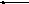 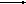 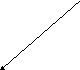 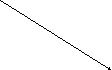 Воспитатели Использование разнообразного музыкального материала, проведение праздников, развлечений, досугов.Психолог Коррекция памяти, внимания, воображения, мышления, эмоционально- волевой сферы.Основные направления взаимодействия с родителямиИзучение семьи и условий семейного воспитания,Пропаганда музыкального развития детей среди родителей,Активизация и коррекция музыкального развития в семье.Дифференцированная и индивидуальная работа с семьёй.Обобщение и распространение положительного опыта семейного воспитания.ЯЁФормы взаимодействияТестирование и анкетирование родителей и их детей.Педагогические консультации, доклады, лекции по вопросам музыкального развития ребёнка в семье, которые реализуются на родительских собраниях.Практические занятия в детском саду по ознакомлению с методами и приёмами музыкального развития детей.Круглые родительские столы.Совместные праздники, утренники детей и взрослых.Создание творческих групп родителей по организации для детей утренников, праздников, игр, развлечений.«Родительский день» индивидуальные консультации для родителей.Введение традицийСоздание домашней фонотеки.                                                                  Перспективный план работы с родителями на 2019-2020 учебный год.№ п/пРаздел Страница 1.Целевой раздел 1.1Пояснительная записка32.Организационный раздел82.1Учебный план82.2Формы педагогического взаимодействия82.3Перспективное планирование работы по музыкальному развитию (младшая группа)92.4Перспективное планирование работы по музыкальному развитию (средняя группа)272.5Перспективное планирование работы по музыкальному развитию (старшая группа)472.6Перспективное планирование работы по музыкальному развитию (подготовительная группа)682.7Перспективное планирование праздников и развлечений942.8Взаимодействие с профильными специалистами1022.9Взаимодействие с родителями103Возраст ребенкаГруппа Общее количество занятийКоличество занятий в неделюПродолжительность НОДот 3-х до 4-х2 младшая72215- 20 минутот 4-х до 5-тисредняя72220 – 25 минутот 5-ти до 6-тистаршая72225 – 30 минутот 6-ти до 7-типодготовительная72230 – 35 минутФормы педагогического взаимодействияФормы педагогического взаимодействияФормы педагогического взаимодействияФормы педагогического взаимодействияФормы педагогического взаимодействияФормы педагогического взаимодействияФормы педагогического взаимодействияФормы педагогического взаимодействияФормы педагогического взаимодействияФормы педагогического взаимодействияРазличные формы деятельностиРазличные формы деятельностиРазличные формы деятельностиРазличные формы деятельностиНОДНОДНОДНОДМузыка в повседневной жизниМузыка в повседневной жизниКонсультации для воспитателейПраздникиРазвлечения Групповая Групповая Подгрупповая Индивидуальная Режимные моментыРежимные моментыСамостоятельная деятельность детейМесяцТема месяца Цели и задачи НОДСодержание (репертуар)по всем видам деятельностиМесяцТема месяца Цели и задачи НОДСодержание (репертуар)по всем видам деятельностиСентябрь1.Детский сад2. Игрушки. 3. Овощи4. ФруктыУчить выполнять движения по показу педагога. С окончанием музыки останавливаться. Различать двухчастную форму произведения.Учить выполнять прыжки на двух ногах, использовать всё пространство зала, реагировать на смену характера музыки. Развитие ритмического слуха.Укреплять мышцы пальцев и ладоней.Учить слушать музыку и эмоционально на неё откликаться.Рассказывать о характере музыкального произведения.Обращать внимание детей на динамику, регистр, темп.Вызывать у детей эмоциональный отклик, желание подпевать. Работать над звукоподражанием и звуковысотностью. Развивать речь, фантазию,расширять кругозор, обогащать детский словарь.Менять движения со сменой характера музыки, запоминать плясовые движения. В играх развивать образные представления, реакцию на сигнал, умение ориентироваться в пространстве.Музыкально-ритмические движения: «Ножками затопали» М.Раухвергера.«Гуляем и пляшем» М.Раухвергера.«Зайчики» К.Черни «Этюд»«Птички летают» А.Серова.«Ай-да» Г.Ильиной. «Кто хочет побегать?» Л.Вишкарева. Фонарики» РНМ Развитие чувства ритма, музицирование: «Веселые ладошки» р.н.м. «Концерт»Пальчиковая гимнастика: «Прилетели гули»«Шаловливые пальчики»Слушание музыки: «Прогулка» В.Волкова.«Колыбельная» Т.Назаровой«Полянка» рнмРаспевание, пение: «Птичка» М.Раухвергера.«Ладушки»рнм«Где же наши ручки?» Т.Ломовой.Пляски, хороводы: «Гуляем и пляшем» М.РаухвергерИгры: «Кошки и мышки» - «Хитрый кот» рнп, «Прятки» рнмОктябрь Осень. Осенние явления Деревья  Дикие животныДомашние животныеУчить детей взаимодействовать друг с другом. Развивать умение ориентироваться в пространстве.Учить манипулировать ленточками. Выполнять танцевальные движения. Вызвать у детей радость и желание играть. Использование бубна.Развитие мелкой моторики, чувства ритмаСлушать музыку и эмоционально на нее откликаться. Использование иллюстрации Обращать внимание на характер музыкальной пьесы. Знакомить с русскими народными инструментами.Знакомить с жанром: марш, колыбельная.Вызывать у детей желание подпевать. Работать над звукоподражанием. Разучивать сезонные песни. Расширять кругозор, пополнять словарный запас.Развивать умение ориентироваться в пространстве. Различать двухчастную форму произведения. Принимать активное участие в играх.Музыкально-ритмические движения: «Погуляем» Т.Ломовой.«Ай-да» Г.Ильиной.«Кто хочет побегать?» Л.Вишкарева.«Птички летают» А.Серова.«Упражнение с лентами» бнм «Пружинка» рнмРазвитие чувства ритма, музицирование: «Фонарики с бубном»(2-х частн.пр.)Пальчиковая гимнастика: «Бабушка очки надела», «Тики –так», «Шаловливые пальчики»Слушание музыки: «Осенний ветерок» А.Гречанинов.«Плясовая» рнм«Марш» Э.Парлова.«Колыбельная» рнмРаспевание, пение: «Ладушки»рнп«Петушок»рнп, «Собачка» М.Раухвергера.«Осень»И.КишкоПляски, хороводы: ««Пляска с листочками» А.Филиппенко.«Гопак» М.МусоргскогоИгры: «Хитрый кот»рнп«Прятки» РНМ«Где же наши ручки?» Т.Ломовой.Ноябрь 1. Мой дом2.Наше тело3.Одежда 4. МебельУчить ходить ритмично стайкой в одном направлении за воспитателем,соотносить движения с двухчастной формой музыкального произведения. Продолжать учить ориентироваться в пространстве.Развивать динамический слух, чувство ритма.Учить слушать музыку и эмоционально на неё откликаться. Использование иллюстрации. Учить детей звукоподражанию. Воспроизводить высокие и низкие звуки.Учить петь протяжно и напевно.Подпевать активно, эмоционально .Использование игрушек .Реагировать на динамические изменения в музыке, на смену ее частей. Выполнять простейшие танцевальные движения по показу воспитателя. Использование погремушекМузыкально-ритмические движения: «Марш»Э.Парлова.«Кружение на шаге» Е.Аарне.«Упражнение для рук с платочками». «Стуколка»РНМ.«Большие и маленькие ноги» В.Агафонникова.Развитие чувства ритма, музицирование: Игра «Тихо - громко» Пальчиковая гимнастика: «Мы платочки постираем» «Бабушка»Слушание музыки: «Прогулка» В.Волкова.«Дождик» Н.Любарского.«Марш» Э.Парлова.Распевание, пение: «Кошка» А.Александрова. «Собачка» М.Раухвергера. «Ладушки»рнм«Осень» И.Кишко, «Птичка» М.Раухвергера.Пляски, хороводы: «Пальчики-ручки» рнм ,«Пляска с погремушками» В.Антоновой.Игры: «Прятки с собачкой» укр.н.мДекабрь 1.Зима. Зимние явления 2. Пернатые друзья 3. Игрушки4. Новогодний праздникДвигаться в соответствии с характером музыки, менять движения со сменой частей музыки. Прыгать легко на двух ногах. Выполнять движения в соответствии с динамикой . Использование бубна.Менять движения по показу воспитателя. Узнавать звучание знакомых инструментов: бубен, треугольник, барабан, погремушка, дудочка).Развивать ритмический слух.Формировать умение внимательно слушать музыку. Знакомить детей с танцевальным жанром. Развивать речь, обогащать словарный запас.Дать представлении о новогоднем празднике. Учить петь протяжно, без крика, не спеша. Формировать интонационную выразительность. Использование иллюстраций, художественного слова, игрушек.Формировать умение менять движение со сменой характера музыки.Соотносить движения с текстом.Музыкально-ритмические движения: «Марш и бег» Е.Тиличеевой.«Большие и маленькие ноги» В.Агафонникова.«Зимняя пляска» М.Старокадомского.«Марш» Ю.Соколовского.«Бег и махи руками»«Вальс» А.Жилина.Упражнение «Фонарики и хлопки в ладоши»рнм Развитие чувства ритма, музицирование: «Игра в имена», «Игра с бубном»«Паровоз», «Узнай инструмент»Пальчиковая гимнастика: «Наша бабушка идет». «Шаловливые пальчики» «Бабушка очки надела»Слушание музыки: «Медведь» В.Ребикова.«Полька» Г.Штальбаум.«Вальс лисы» Ж.Колодуба.Распевание, пение: «Ёлочка»Н.Бахутовой.«Ёлочка» М.Красева. «Дед Мороз» А.Филиппенко.Пляски, хороводы: Е.Теличеевой «Маленький танец» Н.Александрова, «Фонарики» Р.Рустамов.Игры: «Зайчики и лисичка» Г.Финаровского.«Игра с мишкой» Г. Финаровского.ЯнварьЗимние забавы ПосудаЗдоровое питание .Учить двигаться чётко, ритмично.Развивать координацию движений рук и ног, умение ориентироваться в пространстве.Отрабатывать топающий шаг, прямой галоп.Знакомить с долгими и короткими звуками. Развивать интонационный и динамический слух.Развивать умение слушать и эмоционально откликаться на музыку.Закреплять понятие жанра: марш.Расширять кругозор детей, активизировать их словарный запас.Использование игрушек, иллюстраций.Учить петь активно и слаженно.Пропевать небольшие интервалы. Различать контрастные части музыки, чередовать бег с «топотушками». Учить ориентироваться в пространстве. Учить реагировать на сигнал, воспитывать выдержку.Учить слышать и различать трёхчастную форму муз. произведения.Различать контрастные части произведения.Музыкально-ритмические движения: «Автомобиль» М.Раухвергера.«Галоп» «Мой конёк» Чеш.нмУпр. «Бег и махи руками» «Вальс А.Жилина.«Большие и маленькие ноги» В.Агафонникова.«Марш» Э.Парлова.Развитие чувства ритма, музицирование: Игра «Картинки»,«Звучащий клубок».Пальчиковая гимнастика: «Кот Мурлыка» «Ножки» «Тики-так» «Сорока» «Семья»Слушание музыки«Колыбельная» С. Разоренова.«Марш» Э.Парлова.Русская народная плясовая.«Лошадка» М. Симанского. Распевание, пение: Машенька-Маша» С.Невельштейн.«Баю-баю» М.Красева.«Топ, топ, топоток» В.Журбинской.«Самолёт» Е.Тиличеевой.Пляски, хороводы: «Пляска с султанчиками» Хорватская нар.мелод.«Саночки» (вес.муз.)Игры: «Ловишки» Й.Гайдна.«Самолёт» Л.БанниковойФевраль1. Домашние птицы 2. Транспорт 3. Мой папа – защитник 4. Малышам о профессияхУчить прыгать с продвижением в разные стороны. Учить ритмично притопывать одной ногой. Развивать ритмичность, координацию движений рук и ног.Учить выкладывать ритмические цепочки.Знакомить с танцевальным жанром: полька. Эмоционально отзываться на задорную, радостную музыку.Развивать словесную активность детей, воображение.Расширять и активизировать словарный запас.Приучать слышать вступление, начиная петь вместе с педагогом.Учить петь без напряжения естественным голосом.Учить передавать характер песен.Выполнять несложные танцевальные движения на двухчастную форму. Танцевать в парах, развивая коммуникативные способности. Приучать слышать смену частей музыки и самостоятельно менять движения.Музыкально-ритмические движения: «Пляска зайчиков» А.Филиппенко.Упражнение «Притопы» рнм,«Марш» Е.Тиличеевой.«Медведи» Е.Тиличеевой.Упр. «Пружинка» рнмРазвитие чувства ритма, музицирование: «Звучащий клубок», «Паровоз»Пальчиковая гимнастика: «Семья», «Сорока», «Мы платочки постираем»Слушание музыки: «Полька» З.Бетман.«Шалун» О.Бера.«Плясовая» рнмРаспевание, пение: «Заинька» М.Красева.«Колыбельная» Е.Тиличеевой.«Маме песенку пою»Т.Попатенко«Маша и каша» Т.Назаровой.Пляски, хороводы: «Поссорились-помирились» Т.Вилькорейской.«Маленький танец»Н. Александровой.Игры: «Ловишки» Й.Гайдна.МартМамин праздникЯ и мои друзья 3 Весна. Весенние явления 4.Птицы и животные всной 5. Весёлые историиУчить самостоятельно различать двухчастную форму произведения.Закреплять знакомые движения. Упражнять в ходьбе с флажками и лёгком беге. Реагировать на смену звучания, ориентироваться в пространстве. Учить показывать характерные движения. Развивать чувство ритма, память, выразительную речь. Закреплять понятие: долгие и короткие звуки.Развивать внимание, память, мелкую моторику, чувство ритма.Рассказывать о средствах музыкальной выразительности.Развивать эмоциональную отзывчивость у детей на разнохарактерную музыку.Подводить к умению самостоятельно определять характер музыки.Учить петь легко, радостно, слаженно.Учить начинать пение всем вместе.Работать над протяжным звуком.Учить заканчивать песню мягко и тихо.Учить ориентироваться в пространстве. Правильно выполнять простые танцевальные движения.Сочетать пение с движениями.Передавать в движении характер музыки. Выполнять правила игры.Музыкально-ритмические движения: Упражнение «Бег с платочками». «Стуколка» у.н.м.«Сапожки» рнм«Да-да-да» Е.Тиличеевой. «Марш» Е.Тиличеевой.«Бег» Т.Ломовой.«Птички летают и клюют зёрнышки» швейц.н.м «Кошка» Т.ЛомовойРазвитие чувства ритма, музицирование: Игры: «Тигрёнок», «Барабан» «Пуговицы», «Имена»Пальчиковая гимнастика: «Две тетери», «Прилетели гули», «Тики-так», «Кот мурлыка»Слушание музыки: «Капризуля» В.Волкова.«Марш» Е.Тиличеевой.«Колыбельная» С.Разорёнова.Распевание, пение: «Я иду с цветами» Е.Тиличеевой.«Бобик» Т.Попатенко.«Пирожки» А.Филиппенко.«Игра с лошадкой» И.Кишко.«Заинька» М.Красева.Пляски, хороводы: «Приседай» Эст.н.м«Пляска с платочком» Е.Тиличеевой.Игры: «Кошка и котята» В Витлина.«Серенькая кошечка» В.Витлина.АпрельНеделя здоровья Космос . Смена времён года  Неделя сказокСогласовывать движения с текстом.Упражнять в лёгких прыжках, делать чёткую остановку. Самостоятельно изменять движения в соответствии со сменой характера музыки.Передавать ритм в стихах. Развивать чувство ритма, память.Закреплять понятие о долгих и коротких звуках. Учить составлению простых ритмических цепочек.Развивать у детей воображение, умение придумывать движения и действия характерные для героев произведений. Поддерживать творчество.Учить узнавать песню по вступлению. Приучать к протяжному пению. Упражнять в интонировании на одном звуке.Продолжать учить двигаться легко, непринуждённо, ритмично.Ориентироваться в пространстве.Сочетать пение с движениями.Учить передавать игровой образ.Развивать выдержку, внимание, умение начинать движение со своей музыкой.Музыкально-ритмические движения: «Сапожки» рнм. Упражнение «Воротики». «Бег» Т.Ломовой.«Воробушки» Венгерская нар.мел.«Да-да-да» Е.Тиличеевой. «Стуколка» у.н.м.Развитие чувства ритма, музицирование: «Тигрёнок», «Барабан», «Имена» «Пуговицы»Пальчиковая гимнастика: «Коза», «Две тетери» «Бабушка» «Две тетери»Слушание музыки: «Резвушка» В.Волкова.«Воробей» А.Руббаха.«Марш»Э.Парлова.«Лошадка» М.Симанского.«А, баиньки, баиньки» рнм обр.А.Филиппенко.Распевание, пение: Есть у солнышка друзья» Е.Тиличеевой.«Кап-кап» Ф.Финкельштейна.«Я иду с цветами» Е.Тиличеевой.«Самолёт» Е.Тиличеевой.Пляски, хороводы: «Берёзка» Р.Рустамова.«Поссорились-помирились» Т.Вилькорейской.«Приседай» Эст.н.м.Игры: «Солнышко и дождик» М.Раухвергера.Май Малышам о ПобедеМоя семьяНасекомые . ЛетоОтрабатывать топающий шаг. Самостоятельно различать двухчастную форму музыкального произведения. Упражнять в боковом галопе, выставлении ноги вперёд на пятку.Учить бегать и прыгать легко, держать спину прямо,не наталкиваться друг на друга. Формировать коммуникативные навыки.Проговаривать выложенные ритмические цепочки из картинок.Развивать внимание, память, мелкую моторику.Развивать эмоциональный отклик на характерную музыку. Закреплять у детей интерес к музыке, вызывать желание рассказывать.Петь слаженно, начиная и заканчивая пение одновременно с музыкой.Учить петь без напряжения.Активизировать и расширять словарный запас и фантазию детей.Учить интонировать на одном звуке, чётко передавая ритмический рисунок.Упражнять в звукоподражании.Отрабатывать лёгкий бег и топающий шаг. Упражнять детей в выполнении прямого галопа, развивать чёткость движений. Подводить детей к умению передавать игровые образы.Музыкально-ритмические движения: Упр. «Топающий шаг» рнм «Ах вы, сени».«Побегали-потопали» Л.Бетховен.«Бег с платочками» унм.«Пружинка» рнм.«Скачут лошадки» чнм.«Мячики» М.Сатулиной.Упр. «Пройдём в ворота»Развитие чувства ритма, музицирование: Игра «Паровоз». Ритмические цепочки из жуков.Пальчиковая гимнастика: «Овечка» «Коза» «Сорока» «Тики-так» «Кот Мурлыка»Слушание музыки: «Мишка пришёл в гости» М.Раухвергера.«Курочка» Н.Любарского. «Дождик накрапывает» Ан.Александрова.«Полька» Г.ШтальбаумаРаспевание, пение: «Машина» Т.Попатенко.«Цыплята» А.Филиппенко.«Поезд» Н.Метлова.Пляски, игры, хороводы: «Воробушки и автомобиль» М.Раухвергера.«Чёрная курица»чеш.н.и.«Самолёт»Л.Банниковой.«Табунщик и лошадки» «Лошадки скачут» В.Витлина «Мой конёк» чеш.н.м.МесяцТема месяцаЦели и задачи НОДСодержание (репертуар)по всем видам деятельностиМесяцТема месяцаЦели и задачи НОДСодержание (репертуар)по всем видам деятельностиСентябрь1.Детский сад2.Игрушки. 3.Овощи4.ФруктыХодить друг за другом бодрым шагом, реагировать на окончание музыки.Имитировать игру на барабане.Отзываться на спокойный, ласковый характер музыки. Двигаться в соответствии с характером музыки. Совершенствовать ловкость, четкость бега, правильное движение рук.Введение графического изображения длинных и коротких звуков.Развитие мелкой моторики.Доставить детям радость от прослушанной музыки.Дать понятие «народная музыка», рассказать о двухчастной форме.Передавать в пении характер песни. Определить характер песни, внести барабан. Использовать художественное слово.Дать детям понятие «Колыбель, колыбельная». Учить петь протяжно.Петь соло, слушать солиста, легко бегать, выразительно передавать игровые образы Менять движение со сменой частей музыки, ритмично выполнять движения.Музыкально-ритмические движения: «Марш», Е.Тиличеевой«Барабанщик» Д.Кабалевский.«Колыбельная» С.Левидов, «Вальс» А.Жилина, «Пружинка» р.н.м., «Полечка» Д.КабалевскогоРазвитие чувства ритма, музицирование: «Андрей-воробей», «Петушок», «Котя», Зайчик ты, зайчик» р.н.м.Пальчиковая гимнастика: «Побежали вдоль реки»«Тики-так», «Мыплаточки постираем», «Семья», «Две тетери», «Коза», «Кот Мурлыка»Слушание музыки: «Марш» И.Дунаевский, «Полянка, р.н.м., «Колыбельная» С.ЛевидоваРаспевание, пение: «Барабанщик» М.Красева, «Чики-чики-чикалочки» р.н.п., «Котик» И.Кишко», «Колыбельная зайчонка» В.Карасева.Пляски, хороводы: «Нам весело» у.н.м.Игры: «Петушок» р.н.м., «Заинька» рнп, «Кот Васька» р.н.м.Октябрь Осенние явления Деревья 3.Дикие животные4.Домашние животныеВыполнять упражнения мягкими руками. Ориентироваться в пространстве. Согласовывать движения с двухчастной формой. Выполнять движения с предметами.Передавать образ лошадки, согласовывать движения с музыкой. Начинать и заканчивать движения с музыкой.Развивать ритмический слух.Развитие чувства ритма, мелкой моторикиРассказать о танцевальном жанре «Полька», обратить внимание на характер, динамику произведений. Использование худ. слова.Петь естественным голосом, без напряжения, напевно. Выразительно передавать спокойный, ласковый характер песни.Различать и менять движения с изменением характера музыки.Внесение муляжей фруктов, Загадки. Доставить детям удовольствие, учить соблюдать простейшие правила игры.Музыкально-ритмические движения: «Лошадка» Л.Банниковой.«Марш» Ф.Шуберта.«Марш» Е.Тиличеевой.«Вальс» А.Жилина.«Полли» анг.н.м. Упр. «Хлопки в ладоши»Развитие чувства ритма, музицирование: «Лошадка», «Божьи коровки»«Где наши ручки?» Е.Тиличеевой.Пальчиковая гимнастика: «Раз, два, три, четыре, пять, вышли пальчики гулять», «Бабушка очки надела», «Прилетели гули», «Коза»Слушание музыки: «Полька» М.Глинка, «Грустное настроение» А.Штейнвиль.Распевание, пение: «Осенние распевки» М.Сидоровой.«Осень» А.Филиппенко.«Лошадка Зорька» Т.ЛомовойПляски, хороводы: «Огородная-хороводная» Б.Можжевелова, «Танец осенних листочков» А.Филиппенко.«Пляска парами» Лит.н.м.Игры: «Ловишки» Й.Гайдн, «Заинька» РНП.Ноябрь Мой город 2. Наше тело.3. Одежда. 4. МебельВыполнять движения в соответствии с двухчастной формой. Художественное слово. Варианты марша. Учить выполнять прыжки вперёд, на месте, с поворотами, ориентироваться в пространстве, находить пару.Прохлопать ритм и сыграть на ударном инструменте конец фразы.Определить высокие и низкие звуки.Познакомить с танцевальным жанром «Вальс». Использовать показ, иллюстрацию.Рассказать о жанре «Песня», о грустной, веселой песне, использовать художественное слово.Учить слышать и различать вступление.Различать двухчастную форму, менять движения с изменением характера музыки.Вызвать радостные эмоции. Совершенствовать осторожный, крадущийся шаг.Музыкально-ритмические движения: «Притопы с топотушками» «Из-под дуба» рнп«Полечка» Д.Кабалевского.«Мячики» М.Сатулиной. «Вальс» А.Жилина.«Хлопки в ладоши» «Полли» Анг.н.м.«Кружение парами» ч.н.м.Упр. «Ходьба и бег» Латв.н.м.Развитие чувства ритма, музицирование: «Лётчик» Е.Тиличеевой.«Котя» рнп«Лошадка»Пальчиковая гимнастика: «Капуста», «Кот Мурлыка», «Тики –так», «Прилетели гули»Слушание музыки: «Вальс» Ф.Шуберт, «Кот и мышь» Ф.Рыбицкого.Распевание, пение: «Варись,варись,кашка»Е.Туманян. «Осень» А.Филиппенко.«Первый снег» А.Филиппенко. «Лошадка Зорька» Т.ЛомовойПляски, хороводы: «Огородная –хороводная» Б.Можжевелова.«Танец осенних листочков» А.Филиппенко.Творческая пляска под любую весёлую мелодию.Игры: «Колпачок» РНП.«Кот Васька» Г.Лобачёва.ДекабрьЗима. Зимние явления. 2. Зимние явления 3. Игрушки 4. Новый год.Выполнять образные движения: ходить вразвалочку как медведь, скакать и «бить копытом» как лошадка.Выполнять лёгкие прыжки на двух ногах и бег врассыпную.Отрабатывать простой хороводный шаг.Прохлопывать ритм четвертями. Игра на музыкальных инструментах, различать их звучание.Использование художественного слова, картинки, игрушки. Прохлопать ритм.Развитие мелкой моторикиДать детям возможность самим определить характер произведения.Обратить внимание на тяжёлый и легкий характер произведений. Внесение иллюстраций.Петь естественным звуком, легко безнапряжения. Внести иллюстрации, игрушки. Создать радостное настроение.Творческое исполнение танцев.Менять движения в соответствии с музыкой. Не наталкиваться друг на друга, Ходить вокруг игрушки.Выполнять легкий бег врассыпную, прыжки на двух ногах, кружение на носочках. Выразительно передавать игровые образы. Придумать свои варианты образа медведя, зайца.Музыкально-ритмические движения: «Шагаем как медведи» Е.Каменоградского.«Всадники» В.Витлугина. «Мячики» М Сатулиной. «Как пошли наши подружки» рнп«Танец в кругу» ф.н.м. «Большие и маленькие ноги» В.Агафонникова.Развитие чувства ритма, музицирование: «Сорока» рнм «Паровоз»«Всадники» В.ВитлинаИгра «Узнай инструмент»Пальчиковая гимнастика: «Снежок», «Коза», «Наша бабушка идёт», Слушание музыки: «Вальс-шутка» Д.Шостаковича.«Бегемотик танцует»«Вальс» Ф.Шуберта.«Кот и мышь» Ф.Рыбицкого.Распевание, пение: «Весёлый Новый год» Е.Жарковского.«Дед Мороз» В.Герчик.«Ёлка-ёлочка» Т.Попатенко.Пляски, хороводы: «Экосез» А.Жилина.«Вальс снежинок» «Вальс» Ф.Шуберта.«Танец клоунов» «Полька» И.Штрауса.«Пляска парами» Лит.н.м.Игры: «Лиса и зайцы» О.Рожавской,«Дети и медведь» В.Верховенца.Игра с погремушкамиЯнварь1.Зимние забавы 2. Посуда 3. Продукты питанияХодить бодро, энергично, держать осанку. Остановиться с окончанием музыки. Учить выставлять ногу на носок, лёгкие прыжки, хороводный шаг.Бежать по кругу, пара за парой, выдерживая расстояние. Держать осанку во время ходьбы.Учить выкладывать ритмические цепочкиРазвитие мелкой моторики, чувства ритма.Предложить детям самим определить характер музыки, количество частей. Худ. Слово.Дать детям понятие о музыкальном вступлении. Начинать пение после вступления. Учить детей вслушиваться и понимать текст песни, отвечать на простые вопросы.Чётко произносить слова, пропевать долгие звуки.Пляска проводится по показу воспитателя. Легко бегать по кругу парами, выполнять движения выразительно, эмоционально.Доставить детям радость.Музыкально-ритмические движения: «Марш» Ф.Шуберта.«Танец в кругу» Ф н.м.Упр. «Хороводный шаг».рнмУпр. «Выставление ноги на носок»Развитие чувства ритма, музицирование: «Паровоз» «Барашеньки» рнп«Лошадка»«Весёлый оркестр»Пальчиковая гимнастика: «Овечка», «Кот Мурлыка», «Капуста», «Коза», «Снежок»Слушание музыки: «Немецкий танец» Л.Бетховена. «Два петуха» С.Разорёнова.«Вальс-шутка» Д.Шостаковича.«Бегемотик танцует»Распевание, пение: «Саночки» А.Филиппенко.«Песенка про хомячка» Л.Абелян.«Паровоз» Г.Эрнескаса.«Машина» Т.Попатенко.Пляски, хороводы: «Пляска парами» Лит. н.м.«Покажи ладошки» «Полька» И.Штрауса.Игры: Игра с погремушками «Экосез» А.Жилина.«Колпачок» рнм.Февраль1.Домашние птицы 2. Транспорт 3. Защитники Отечества. 4. Профессии . Развивать координацию движений, слышать смену частей музыки.Учить детей выполнять шаг с носка, «держать круг», двигаться за спиной впереди идущего.Слышать окончание фраз и делать чёткую остановку.Закреплять умение детей ходить высоко поднимая ноги..Пропевать и прохлопывать ритм попевок. Развивать звуковысотный слух.Развивать музыкальную память детей, умение характеризовать музыку, соотносить её с определённым действием.Учить детей петь эмоционально и согласованно. Учить петь сольно и по подгруппам, с музыкальным сопровождением и без него.Учить детей вслушиваться в музыку и отвечать на вопросы.Развивать двигательное творчество, умение сочетать музыку с движением и менять его в соответствии с изменением музыки.Воспитывать доброжелательное отношение друг к другу, культуру поведения.Музыкально-ритмические движения: Упр. «Хлоп-хлоп» «Полька» И.Штрауса.«Машина» Т.Попатенко.Упр. «Хороводный шаг»рнм«Марш» Е.Тиличеевой.Игра «Пузырь»Развитие чувства ритма, музицирование: «Я иду с цветами» Е.Тиличеевой.«Сорока», «Ой, лопнул обруч» унм«Лётчик» Е.Тиличеевой.Пальчиковая гимнастика: «Шарик», «Овечка», «Мы платочки постираем», «Семья»Слушание музыки: «Смелый наездник». Р.Шумана «Маша спит» Г.Фрида.«Два Петуха» С.Разорёнова.«Немецкий танец» Л.Бетховена.Распевание, пение: «Саночки»А.Филиппенко.«Песенка про хомячка» Л.Абелян«Машина» Т.Попатенко.«Мы запели песенку» Р.Рустамова.«Паровоз» Г.Эрнескаса.Пляски, хороводы: «Пляска парами» Лит.н.м.Свободная творческая пляска (муз. на выбор)Игра «Покажи ладошки» Лат.н.м.«Пляска с султанчиками»Хорв.н.м.Игры: «Заинька»рнпИгра «Ловишки» Й.Гайдна.«Дети и медведь» В.ВерховенцаМарт 1. 8 марта 2. Мои друзья 3. Весенние явления 4. Перелётные птицы 5. Весёлые историиУчить выполнять поскоки с ноги на ногу.Ходить бодро, энергично размахивая руками.Придумывать варианты хлопков.Выставлять ногу на пятку.Выкладывать ритм, играть на музыкальных инструментах.Прохлопывать ритм в разных вариантах. Развивать мелкую моторику.Продолжать знакомство с жанром вальс. Развивать речь, воображение, умение слушать музыку. Худ. слово.Развивать звуковысотный и тембровый слух.Учить детей внимательно слушать музыку до конца, отвечать на вопросы.Развивать внимание, умение начинать и продолжать пение вовремя. Учить различать части музыкального произведения и выполнять движения в соответствии с характером музыки.Развивать внимание и ориентацию в пространстве.Выразительно передавать образные движенияМузыкально-ритмические движения:«Скачут по дорожке» А.Филиппенко.«Марш» Ф.Шуберта.«Ходьба и бег» лит.н.м.«Хлоп-хлоп» «Полька» И.Штрауса.Развитие чувства ритма, музицирование: «Ёжик», «Зайчик ты, зайчик» рнм, «Лошадка»«Паровоз», «Где наши ручки?»Е.Тиличеевой.Пальчиковая гимнастика: «Два ежа», «Тики-так», Шарик», «Овечка», «Замок»Слушание музыки: «Вальс» А.Грибоедова.«Ёжик» Д.Кабалевского.Распевание, пение:«Воробей» В.Герчик.«Мы запели песенку» Р.Рустамова.«Новый дом» Р.Бойко.«Машина» Т.Попатенко.«Песенка про хомячка» Л.Абелян.Пляски, хороводы: «Пляска с платочками» рнм« Покажи ладошки»Игры: Игра « Колпачок» рнм«Игра с ёжиком» М.Сидоровой.«Кто у нас хороший?» р.н.п.«Колпачок» рнмАпрельНеделя здоровья 2. Космос 3. Времена года 4. Неделя сказокРазвивать ловкость и быстроту реакции, координацию рук, внимание, умение ориентироваться в пространстве. Учить ритмично играть на различных музыкальных инструментах.Закрепление понятия о жанровой танцевальной музыке.Учить слышать изменения в музыке и дослушивать музыку до конца.Учить навыкам сольного и хорового пения. Учить детей петь эмоционально и согласованно.Развитие самостоятельности, творчества, фантазии.Учить детей различать музыкальные части и выполнять движения в соответствии с ними.Музыкально-ритмические движения: «Дудочка» Т.Ломовой.«Мячики» М.Сатулиной.«Марш» Ф.Шуберта.«Упражнение с флажками» В.Козырева.«Лошадки» Л.Банниковой Развитие чувства ритма, музицирование: «Веселый крестьянин» В.Шуман. «Два кота» п.н.м.Пальчиковая гимнастика: «Замок», «Тики-так», «Коза», «Замок», «Овечка», Шарик».Слушание музыки: «Полечка»Д.Кабалевского«Марш солдатиков» Е.Юцкевич.«Вальс» А.Грибоедова.«Ёжик» Д.Кабалевского.Распевание, пение: «Весенняя полька» Е.Тиличеевой. «Воробей» В.Герчик«Солнышко» распевка, «Три синички» рнп«Самолёт» М.Магиденко.Пляски, хороводы: «Весёлый танец» Лит н.м.Игры: Игра «Жмурки» Ф.Флотова«Кто у нас хороший» рнп«Лётчики, на аэродром» М.Раухвергера.Май1.День Победы 2. Моя семья 3. Насекомые. 4. Здравствуй, лето!Учить двигаться поскоками.Развивать детское творчество.Закреплять умение бегать легко.Учить детей ориентироваться в пространстве.азличать низкий и высокий регистр музыкальных инструментов.Узнавать звучание знакомых инструментов.Развивать связную речь, воображение, наблюдательность.Формировать навыки слушания музыки: слушать музыку до окончания звучания, только потом высказывать свои впечатления.Учить узнавать знакомые песни по мелодии. Учить аккомпанировать себе на различных музыкальных инструментах.Развивать ориентировку в пространстве, двигаться непринужденно. Водить хоровод, взявшись за руки, выполнять движения в соответствии с характером музыки и словами песни, выразительно выполнять движения.Согласовывать движения со словами. Совершенствовать ловкость, сноровку, внимание. Внесение игрушек.Музыкально-ритмические движения: «Подскоки» Фр.н.м.«Хороводный шаг» рнм«Скачут лошадки» «Всадники» В.ВитлинаУпр. для рук «Вальс» А.Жилина.«Птички летают» «Экосез» А. ЖилинаРазвитие чувства ритма, музицирование:«Два кота» Польск.н.м.«Ой, лопнул обруч» Укр.н.м.Пальчиковая гимнастика: «Пекарь», «Шарик», «Замок», «Мы платочки постираем», «Кот Мурлыка», «Два ежа», «Пекарь»Слушание музыки: «Колыбельная» В.Моцарта.«Шуточка» В.Селиванова«Марш солдатиков» Е.Юцкевич.«Полька» И.Штрауса.«Марширующие поросята» П.Берлин.Распевание, пение: «Зайчик»М.Старокадомского.«Хохлатка» А.Филиппенко«Самолёт» М.Магиденко«Собачка» М.Раухвергера«Весёлый жук» Р.КотляровскогоПляски, хороводы: «Вот так вот» Бел.н.м. «Пляска с платочком» р.н.п. Хоровод «Мы на луг ходили» А.Филиппенко.Игры: Игра «Паровоз»«Пляска с платочком» рнм«Ёжик» Д.Кабалевского«Ловишки с зайчиком» Й.Гайдна.МесяцТемаЦели и задачиСодержание (репертуар) по всем видам деятельностиСентябрь1.День знаний 2. Детский сад 3. Дары сибирского леса 4.Овощи. 5.ФруктыРеагировать на смену частей музыки.Ориентироваться в пространстве.Учить выполнять плавные движения руками.Выполнять большие и маленькие шаги.Выполнять энергичные прыжки.Отрабатывать хороводный шаг.Выкладывать ритмические цепочки из картинок. Работать с ритмическими карточками. Развивать мелкую моторикуЗнакомить с творчеством П.Чайковского. Формировать у детей эмоциональную отзывчивость.Учить слушать музыку от начала до конца.Учить петь выразительно.Продолжать знакомство с русским фольклором. Развивать артикуляционный аппарат.Учить правильно брать дыхание.Придумывать с детьми образные движения, выполнять их выразительно, пластично.Учить детей реагировать на смену частей музыки и соответственно ей изменять движения.Учить реагировать на сигнал.Приветствие.Музыкально-ритмические движения: «Марш» Ф.Надененко «Упражнение для рук» пнм «Великаны и гномы» Д.Компанейца.«Попрыгунчики» Ф.Шуберта.«Хороводный шаг» рнмРазвитие чувства ритма музицирование: «Белочка», «Кружочки», «Тук-тук молотком»Пальчиковая гимнастика: «Поросята»Слушание: «Марш деревянных солдатиков» П.Чайковского.«Голодная кошка и сытый кот» В.Салманова.Распевание, пение: «Бай-качи, качи» рнм«Серенький козлик» рнп«Жил был у бабушки серенький козлик» рнп«Урожай собирай» А.Филиппенко.Пляски: «Шёл козёл по лесу» рнм«Попрыгунчики» Ф.Шуберта.«Приглашение» Укр.н.м.Игра «Плетень»Игра: Игра с бубном, М.Красев.ОктябрьОсенние явления 2. Деревья и кустарник 3. Дикие животные 4.Домашние животныеУчить маршировать энергично, чётко координировать работу рук и ног.Добиваться лёгкого и ритмичного выполнения поскоков.Учить ходить меняя направление движения.Разучивать танцевальное движение «ковырялочка», отрабатывать хороводный шаг.Музыкально-ритмические движения: Марш» В.Золотарёва«Поскачем» Т.Ломовой.Упр. «Гусеница» В.Агафонникова. Танц.движ. «Ковырялочка»«Ливенская полька» рнм«Прыжки» «Полли» Анг.н.м.ОктябрьОсенние явления 2. Деревья и кустарник 3. Дикие животные 4.Домашние животныеПознакомить детей с изображением длинных и коротких звуков в нотной записи.Развитие мелкой моторики, чувства ритмаПродолжать знакомить с танцевальным жанром и трёхчастной формой музыкального произведения.Развивать воображение, связную речь, мышление. Использование скульптуры, иллюстрации, худ. слова.Рассказ об осени, использование репродукции, художественное слово. Передавать эмоционально характер песни.Знакомить с русскими народными песенными традициями. Петь протяжно, спокойным естественным голосом. Учить детей пропевать звуки (изменяя их высоту), соотнося их с движением руки. Внесение иллюстрации, муляжей овощей и фруктов. Петь соло, подгруппами, цепочками.Развивать внимание детей.Согласовывать движения с музыкой.Учить действовать по сигналу.Развивать у детей творчество, поощрять интересные находки в передаче того или иного образа.Чувствовать развитие музыкальной фразы.Выполнять движения в соответствии со словами песни.Выражать в движении образ персонажаРазвитие чувства ритма, музицирование: «Гусеница», «Картинки», «Кап-кап»Пальчиковая гимнастика: Дружат в нашей группе девочки и мальчики».Слушание музыки: «Полька» П.Чайковского«На слонах в Индии» А.Гедике.Распевание, пение: «Осенние распевки»«Падают листья» М.Красева.«К нам гости пришли» Ан. Александрова.Пляски, хороводы: «Пляска с притопами» «Гопак» укр.н.м.«Весёлый танец» Евр.н.м.Игры: «Чей кружок скорее соберётся» рнм «Ворон» В.Калинникова, Игра «Воротики» «Полянка» рнп.«Ловишки» Й.Гайдна.Ноябрь 1.Мой город 2.Наше тело 3. Одежда4. МебельУчить менять энергичный характер движения на спокойный, сохраняя темп и ритм движения.Совершенствовать движение галопа, создавать выразительный музыкальный образ всадника и лошадки. Развивать координацию движений, чувство ритма. Учить правильно выполнять топающий и хороводный шаг.Работа с ритмическими карточками.Развитие внимание, памяти, мелкой моторики.Познакомить детей с лиричной, напевной музыкой. Обратить внимание на трехчастную форму. Рассказ детей.Работать над чистотой интонирования.Учить петь согласованно, внимательно слушая музыкальное сопровождение.Учить петь под фонограмму.Выполнять кружение на поскоках.Чётко выполнять хлопки и притопы.Учить выполнять движения выразительно и эмоционально.Развивать сноровку и внимание детей.Музыкально-ритмические движения: «Марш» М.Робера.«Всадники» В.Витлина«Аист» «Кружение»Укр.н.м.Упр. «Топотушки» рнм Развитие чувства ритма, музицирование: «Гусеница», «Картинки»«Тик-тик-так»Пальчиковая гимнастика: «Зайка», «Поросята»Слушание музыки: «Сладкая грёза» П.Чайковского.«Мышки» А.Жилинского.Распевание, пение: «От носика до хвостика» М.Парцхаладзе.«К нам гости пришли» Ан.Александрова.«Снежная песенка» Д.Львова-Компанейца.Пляски, хороводы: «Отвернись-повернись» карельская н.м.«Кошачий танец» рок-н-ролл.Игра «Ворон» рнп«Догони меня!»Игры: «Чей кружок скорее соберётся».рнм «Займи место» рнм«Кот и мыши» Т.ЛомовойДекабрь Зима.Зимующие птицы Игрушки  Новый год.Учить правильно выполнять приставной шаг.Воспринимать лёгкую, подвижную музыку, ритмично хлопать в ладоши.Развивать плавность движений, умение изменять силу мышечного напряжения.Прохлопывание и пропевание ритмической цепочки. Работа с ритмическими карточками. Развитие мелкой моторики.Поговорить о характере произведения. Учить детей сопереживать.Закреплять понятие о трёхчастной форме. Использование картинки, худ. слова. Предложить изобразить клоуна.Петь спокойным, естественным голосом. Различать припев и куплет. Начинать пение после вступления. Сочетать пение с движением. Петь а капелла и с музыкальным сопровождением.Закрепить умение самостоятельно начинать и заканчивать движение с началом и окончанием музыки. Способствовать развитию танцевального творчества. Учить детей согласовывать движения с музыкой, реагировать на сигнал, ориентироваться в пространстве, развивать внимание.Музыкально-ритмические движения: «Приставной шаг» н.н.м.«Попрыгаем-побегаем» С.Соснина.«Ветер и ветерок» «Лендлер» Л.Бетховена.Развитие чувства ритма, музицирование: «Колокольчик», «Живые картинки»Пальчиковая гимнастика: «Капуста», «Зайка», «Дружат в нашей группе»Слушание музыки:«Сладкая грёза» П.Чайковского«Клоуны» Д.Кабалевского.«Болезнь куклы» П.Чайковского Распевание, пение: «Наша ёлка» А.Островского, «Дед Мороз» В.Витлина.«Снежная песенка» Д.Львова-Компанейца.Пляски, хороводы: «Потанцуй со мной дружок» Англ.н.п.Игры «Не выпустим» «Отвернись-повернись» Кар.н.м.«Займи место» рнмЯнварьЗимние игры и забавы. 2. Посуда 3. Продукты питанияРазличать динамические изменения в музыке и быстро на них реагировать.Воспринимать лёгкую, подвижную музыку, согласовывать с ней лёгкий бег и подпрыгивание на двух ногах.Развивать слух, внимание, быстроту реакции.Развитие метроритмического чувства.Соотносить игру на музыкальных инструментах с текстом.Поговорить о радостном светлом характере пьесы, сравнить произведение с Учить передавать музыкальные впечатления в речи.Формировать интерес, внимание к слушанию музыки. Учить начинать пение после вступления. Учить петь выразительно, эмоционально. Развивать умение петь без музыкального сопровождения.Приучать слушать друг друга. Согласовывать движения со словами песни. Проявлять творческую инициативу. Учить использовать в свободной пляске ранее выученные движения и придумывать свои. В играх развивать внимание, сноровку.Музыкально-ритмические движения: «Марш» И.Кишко.«Мячики» П.Чайковского.«Шаг и поскок» Т.Ломовой.Упр. «Весёлые ножки» Латв.н.м.«Приставной шаг» н.н.м.«Попрыгаем-побегаем» С.Соснина.Развитие чувства ритма, музицирование: «Сел комарик под кусточек»«Ритмические карточки»Пальчиковая гимнастика: «Идет коза рогатая»Слушание музыки: «Новая кукла» П.Чайковского,«Страшилище» В.ВитлинРаспевание, пение: «Зимняя песенка» В.Витлина.«Песенка друзей» В.Герчик.«От носика до хвостика» М.Парцхаладзе.«Снежная песенка» Д.Львова-КомпанейцаПляски, хороводы: «Полянка» рнм «Свободная творческая пляска»«Парная пляска» Чеш.н.мИгры: «Кот и мыши» Т.ЛомовойИгра «Что нам нравится зимой?» Е.Тиличеевой.ФевральДомашние птицыТранспор День защитника Отечеств Детский садУчить начинать и заканчивать движения с музыкой, правильно и легко бегать. Учить слышать окончание музыкальной фразы. Прыгать на двух ногах, работать ступней, отталкиваясь от пола. Различать двухчастную форму, совершенствовать легкий бег и ориентировку в пространстве.Учить отмечать хлопками сильные доли, ритмический рисунок.Развитие мелкой моторикиУчить делиться своими мыслями и впечатлениями.Учить детей отвечать, находить образные слова и выражения.Развивать эстетический вкус, речь, фантазию.Продолжать формировать певческие навыки. Петь с инструментальным сопровождением и без него, «цепочкой».Учить петь без напряжения, легко, естественно. Развивать эстетический вкус, речь, фантазию. Продолжать учить двигаться парами по кругу боковым галопом, небольшими шагами. Развивать танцевальное творчество. Развивать внимание. Согласовывать движения с текстом песни, выразительно выполнять танцевальные движения. Выразительно передавать игровые образы. Музыкально-ритмические движения: «Побегаем» К.Вебера.«Марш» Н.Богословского«Спокойный шаг» Т.Ломовой.«Кто лучше скачет?» Т.Ломовой.«Марш» И.Кишко «Шаг и поскок»Танц.движ. «Полуприседание с выставлением ноги»рнмРазвитие чувства ритма, музицирование: «По деревьям скок-скок», «Гусеница»«Паровоз»Пальчиковая гимнастика: «Дружат в нашей группе», «Зайка»Слушание музыки: «Утренняя молитва» П.Чайковского«Детская полька» А.ЖилинскогоРаспевание, пение: «Песенка друзей» В.Герчик.«Про козлика» Г.Струве«Кончается зима» Т.Попатенко«К нам гости пришли» Ан.Александрова.«Мамин праздник» Ю.Гурьева.Пляски, хороводы: «Озорная полька» Н.Вересокиной.«Весёлый танец» Игры: «Будь внимателен!» Датская н.м.«Игра со снежками»Март 8 Марта 2. Профессии 3. Весна в природе 4. Перелётные птицы 5. Юмор в нашей жизниВыполнять поочерёдно плавные движения руками.Выполнять движения в соответствии с характером музыки.Учить выполнять «своё» движение.Отрабатывать лёгкие, энергичные поскоки. Учить выкладывать ритмические рисунки. Развивать внимание, чувство ритма. Учить выкладывать ритмические рисунки «жуками».Закрепить понятие о вальсе.Поддерживать интерес к слушанию музыки. Расширять и обогащать словарный запас детей. Использование иллюстрации. Использовать худ. слово. Развивать музыкальную память, мелодический слух, певческие навыки.Учить менять движения в зависимости от изменения характера музыки.Скакать врассыпную в разных направлениях.Ориентироваться в пространстве.Учить согласовывать движения с музыкой, развивать быстроту реакции, выдержку.Учить детей водить хоровод, выполнять топающий шаг.Музыкально-ритмические движения: «Передача платочка» Т.Ломовой.«Пружинящий шаг и бег» Е.Тиличеевой. «Отойди-подойди» Ч н.м.«Разрешите пригласить» рнм «Ах ты, берёза».«Кто лучше скачет?» Т.Ломовой.Развитие чувства ритма, музицирование: «Жучки»«Ритмические карточки»Пальчиковая гимнастика: «Мы делили апельсин», «Кулачки», «Капуста»Слушание музыки:«Вальс» С.Майкапара.«Баба -Яга» П.ЧайковскогоРаспевание, пение: «Мамин праздник» Ю.Гурьева.«Динь-динь» Немецкая н.п., «От носика до хвостика» М.Парцхаладзе Пляски, хороводы: «Найди себе пару» Латв.н.м.«Ловишки с Бабой Ягой»«Дружные тройки» «Полька» И.Штрауса.Хоровод «Светит месяц» рнпИгры:«Сапожник» Польск.н.п.«Шёл козёл по лесу» рни Май День Победы 2. Моя семья 3. Насекомые 3. Лето. Цветы.Ходить по диагонали, «змейкой».Развивать умение ориентироваться в пространстве, легко бегать.Исполнять ритмический рисунок мелодии. Развивать восприятие сильной доли и затактовое построение фразы. Проявлять творчество.Точно воспроизводить ритмический рисунок мелодии.Развивать мелкую моторику.Продолжать знакомство с «Детским альбомом» П.И.Чайковского.Развивать связную речь, воображение. Закрепить понятие о трехчастной форме. Придумать сюжет к вальсу, изобразить его в движении. Использовать худ. слово.Учить детей использовать различные приёмы исполнения: а капелла, хором, соло, «цепочкой». Учить петь без напряжения естественным голосом. Учить двигаться парами по кругу, соблюдая интервал.Различать вступление и двухчастную форму музыкального произведения.Самостоятельно переходить от одних движений к другим.Знакомить с общим характером русской пляски.Выразительно передавать игровые образы.Музыкально-ритмические движения: «Спортивный марш» В.Золотарёва«Упражнение с обручем» П.н.м.«Ходьба и поскоки» Англ.н.м.«Петушок» рнм«После дождя» в.н.м.«Три притопа»Н.Александрова Развитие чувства ритма, музицирование: «Маленькая Юлька»Пальчиковая гимнастика: «Поросята»,«Коза»,«Цветок»Слушание музыки: «Вальс» П.Чайковского.«Утки идут на речку»Д.Львова-Компанейца.Распевание, пение: «Я умею рисовать» Л.Абелян.«Вышли дети в сад зелёный» Польск. н.п. «Вовин барабан» В.Герчик.Пляски, хороводы:Хоровод «Земелюшка-чернозём» рнп«Весёлые дети» Лит.н.м. «Перепёлка» Чеш.н.п.Игры: «Игра с бубнами» М.Красева.«Кошачий танец» Рок-н-ролл«Горошина» В.Карасёвой.МесяцТема месяца Цели и задачи НОДСодержание (репертуар)по всем видам деятельностиМесяцТема месяца Цели и задачи НОДСодержание (репертуар)по всем видам деятельностиСентябрь1.Детский сад. Школа.2. Дары сибирского леса.3. Огород. 4. Фрукты.Формировать правильную и чёткую координацию рук.Учить прыгать ритмично и правильно.Отрабатывать хороводный и топающий шаг.Передавать в движении образ больших птиц. Учить правильно выполнять приставной шаг.Учить выкладывать и прохлопывать ритмические рисунки.Развивать внимание, умение находить объекты для звукоизвлечения.Развивать мелкую моторику рук.Обогащать детей музыкальными впечатлениями, развивать умение слушать музыку, высказываться о ней.Развивать кругозор и речь.Продолжать знакомить с жанровой музыкой. Вызывать у детей эмоциональный отклик, желание подпевать.Формировать ладовое чувство. Дать понятие о мажоре и миноре. Работать над чистым интонированием.Учить правильно брать дыхание. Петь спокойно, протяжно. Использовать иллюстрации, наблюдение из окна, рассказ детей. Учить передавать в движении ритмический рисунок мелодии и изменения характера музыки.Продолжать учить плавному хороводному шагу, согласовывать движения с текстом.Музыкально-ритмические движения: «Физкульт-ура» Ю.Чичкова.«Марш» Н.Леви.«Прыжки» «Этюд» Л.Шитте«Хороводный и топающий шаг» рнм «Я на горку шла».«Детская полька» А.Жилинского.Упр. для рук «Большие крылья» Арм.н.м.Развитие чувства ритма, музицирование: «Игры с картинками»«Гусеница»«Комната наша» Г.Бэхли, «Горн»«Хвостатый-хитроватый»Пальчиковая гимнастика: «Мама»Слушание музыки: «Танец дикарей»Ёсинао Нака.«Вальс игрушек» Ю.Ефимова.Распевание, пение: «Лиса по лесу ходила» рнп«Песня дикарей»«Ёжик и бычок» П.Воронько.«Динь-динь-динь письмо тебе» немецкая .н.п.«Осень» А.Артюнова.«Падают листья» М.Ерасева.Пляски, хороводы: «Почтальон»«Мячики», «Передай мяч»«Алый платочек» Чеш.н.м.«Отвернись-повернись» Карельск.н.м.Хорвод «Светит месяц» рнмИгры: Игра «Весёлые скачки» Б.Можжевелова. Игра «Машина и шофёр», Игра «Здравствуйте»Датск н.м.Октябрь 1.Осенние явления в природе. 2. Лес. Деревья и кустарники . 3.Животные леса. 4. На ферме. Отрабатывать высокий, чёткий, строгий шаг.Знакомить с техникой бокового галопа, приставного шага.Закреплять умение маршировать.Учить использовать всё пространство зала.Развивать чувство ритма,координацию движений. Познакомить с паузой.Развивать память, мелкую моторику.Учить высказывать свои впечатления о прослушанном произведении.Знакомить с музыкальным альбомом «Времена года» П.Чайковского.Через русские народные песни прививать любовь к народному творчеству. Внести иллюстрацию коромысла с ведрами. Познакомить с истоками народной культуры. Петь выразительно, передавая интонацией характер песни.Использовать свое творчество, Танцевать легко, задорно, меняя движения со сменой музыкальных фразПередавать в движении лёгкий характер музыки, ориентироваться в пространстве. Полечный шаг выполнять мягко, непринуждённо.Слышать в музыке акценты и согласовывать с ними движения.Музыкально-ритмические движения: «Высокий и тихий шаг» Ж.Люлли.«Боковой галоп» «Контраданс» Ф.Шуберта.«Приставной шаг»Е.Макарова.«Марш» Ж.Люлли«Бег с лентами» А.Жилина.Развитие чувства ритма, музицирование: «Весёлые палочки»Пальчиковая гимнастика: «Замок-чудак», «В гости», «Мама», «Два ежа»Слушание музыки: «Марш гусей» Б.Канэда, «Осенняя песнь» П.Чайковского.Распевание, пение: «Ехали медведи» М.Андреевой.«Лиса по лесу ходила» рнп«Скворушка прощается» Т.Попатенко«Осень» А.Артюнова«Хорошо у нас в саду» В.Герчик«Как пошли наши подружки» рнп Пляски, хороводы: «Кто скорее?» Л.Шварца, «Хороводный и топающий шаг» рнм «Я на горку шла».«Полька» Ю.ЧичковаИгры: «Зеркало» «Пьеса»Б.Бартока«Алый платочек» ч.н.м.«Кто скорее?» Л.ШварцаСочетать пение с движением.Ходить в шеренгах простым шагом вперед и назад, держась за руки. Передавать в движении плавный, лирический характер песни.Доставить радость детям. «Плетень» р.н.п.Ноябрь1.Мой город. День единства. 2.Наше тело.3.Одежда. 4.Мебель.Реагировать на смену характера музыки.Развивать ритмический слух, ощущение музыкальной фразы.Закреплять хороводный шаг.Развивать ритмический слух, внимание.Учить манипулировать палочками.Развивать память, чувство ритма, мелкую моторику.Учить слушать музыку внимательно, определять жанр и характер произведения.Формировать способность придумывать сюжет к музыкальному произведению.Обращать внимание детей на восходящий и нисходящий характер мелодии.Учить петь без напряжения, не форсируя звук.Закреплять навыки правильного дыхания.Учить слышать других детей и петь слаженно.Музыкально-ритмические движения: «Поскоки и сильный шаг» М.Глинка«Упр. Для рук» Т.Вилькорейской.«Прыжки через воображаемые припятствия»в.н.м.«Хороводный шаг» рнм Развитие чувства ритма, музицирование: «Аты-баты», «Весёлые палочки»Пальчиковая гимнастика: «В гости», «Мама», «Замок-чудак»Слушание музыки: «Две плаксы» Е.Гнесиной.«Русский наигрыш» рнмРаспевание, пение: «Ручеек»«Дождик обиделся» Д.Львова-Компанейца.«Моя Россия» Г.Струве.«Горошина» В.Карасёвой«Пёстрый колпачок» Г.Струве«Осень» А.Арутюнова.«Скворушка прощается» Т.ПопатенкоВыразительно передавать образ весёлых утят.Легко и энергично скакать в парах с ноги на ногу.Вырабатывать правильную осанку.Воспринимать и передавать в движении части и фразы музыки.Пляски, хороводы: «Танец утят» Фр.н.м.«Парный танец» х.н.м.«Алый платочек»Чеш.н.м.Игры: «Ищи!» Т.Ломовой«Почтальон»«Роботы и звёздочки» «Контрасты» Автор неизв.Декабрь 1.Зима в живой и неживой природе.2 Зимующие и кочующие птицы. 3. Животные севера. 4.Мастерская деда Мороза.Совершенствовать навыки лёгкого бега и маховые движения.Развивать чувство ритма, чёткость движений.Передавать в движениях стремительный характер музыки.Развивать память, внимание и чувство ритма.Развитие мелкой моторики, внимания, памяти.Формировать правильное музыкальное восприятие.Развивать воображение, речь.Музыкально-ритмические движения: «Шаг с акцентом и лёгкий бег» венг.н.м.«Мельница» Т.Ломовой.«Марш» Ц.Пуни.«Боковой галоп» «Экосез»А.Жилина. «Поскоки и сильный шаг»М.Глинки. Развитие чувства ритма, музицирование: «С барабаном ходит ёжик»«Гусеница с паузами»«Аты-баты»Пальчиковая гимнастика: «Гномы», «В гости», «Мама»Слушание музыки: «Снежинки» А.Стоянова.«В пещере горного короля» Э.Грига.Декабрь жанр музыки. Худ. слово.Работать над чёткой дикцией, чистотой интонирования.Петь согласованно не опережая друг друга. Развивать речь детей, их активность, творческое воображение. Использовать иллюстрации с изображением Новогоднего праздника. Загадать загадку. Использовать худ. слово.Выполнять согласованные движения в хороводе, в парах.Учить имитировать игровые действия, о которых поётся в песне.Учить быстро менять движения.Распевание, пение: «Верблюд»«Новогодняя» А.Филиппенко.«Горячая пора»А.Журбина.«В просторном светлом зале» А.Штерна«Пёстрый колпачок» Г.СтрувеПляски, хороводы: «Танец вокруг ёлки» Чеш.н.м.«Жмурка» рнм«Весёлый танец» Евр.н.м.Игры: «Дед Мороз и дети» И.Кишко Январь Выполнять движения с лентой.Передавать в движении лёгкий характер музыки. Выполнять лёгкий пружинящий шаг.Учить слышать ритм музыки.Закреплять технику выполнения бокового галопа.Музыкально-ритмические движения:«Упр. с лентой» И.Кишко.«Поскоки и энергичная ходьба» «Галоп» Ф.Шуберта.«Поскоки с остановками»«Юмореска» А.Дворжака«Ходьба змейкой» «Куранты» В.Щербачёва.«Марш» Ц.Пуни.«Экосез» А.Жилина.Январь Зимние забавы.2. Животные жарких стран. 3. Посуда, продукты питания.Проявлять творчество. Использование иллюстраций, музыкальных инструментов.Выкладывать ритмическую формулу.Развивать внимание, слух.Играть выложенный ритм на музыкальном инструменте.Развивать мелкую моторику рук.Учить вслушиваться в музыку, эмоционально откликаться на неё, расширять словарный запас.Определить, звучание каких музыкальных инструментов они услышали. Показать иллюстрации зимнего пейзажа. Попросить выбрать наиболее подходящую к произведению. Подготовиться к пению. Пропевать интервалы, слушать солирующее пение. Петь, протягивая гласные звуки. Петь цепочкой, дуэтом, соло, по подгруппам.Развивать творческое воображение, чувство ритма.Учить согласовывать движения со сменой частей музыки.Формировать коммуникативные навыки.Согласовывать движения с пением.Развитие чувства ритма, музицирование: «Загадка» «С барабаном ходит ёжик»Игра «Эхо»Пальчиковая гимнастика: «Утро настало», «Гномы»Слушание музыки: «У Камелька» П.Чайковского«Пудель и птичка» Ф.ЛемаркаРаспевание, пение: «Два кота» Польск.н.п.«Зимняя песенка» М.Красева.«Сапожник» Фр.н.п.«Моя Россия» Г.Струве Пляски, хороводы: «Танец в парах» Латыш.н.м.«Что нам нравится зимой?» Е.Тиличеевой.«Сапожник и клиенты» Польск.н.м.«Танец утят» Фр.н.м.«Скрипучая дверь» «Хей-хо» Ф.Черчиля.Воспринимать и передавать в движении строение музыкального произведения.Отображать в движении образы мышек – юрких, маленьких, быстрых. Обыграть с детьми стихотворение « На ковре у печки кот…». Аккомпанировать на музыкальных инструментах. Использовать считалки.Игра: «Жмурка» рнм«Ищи!» Т.ЛомовойФевраль Вызвать у детей эмоциональный отклик – выразить в движении энергичный, бодрый характер музыки. Внести иллюстрации, использовать худ. слово.Следить за осанкой.Учить реагировать на смену звучания музыки и быстро менять движения.Музыкально-ритмические движения: «Прыжки и ходьба»Е.Тиличеевой.«Нежные руки» «Адажио»Д.Штейбельта.«Марш-парад» В.Сорокина.«Бег и подпрыгивание» «Экосез» И.Гуммеля.Февраль На птичьем дворе. 2.Мир технических чудес. 3.День защитника Отечества. 4.Детский сад. Профессии.Учить исполнять двухголосие.Продолжать знакомство с длительностями (ноты со штилями)Расширять музыкальные представления детей.Знакомить с новыми инструментами.Учить детей чисто интонировать терцию, сопровождать пение жестом руки.Работать над дыханием и чистым интонированием.Продолжать учить петь легко, напевно, без напряжения, выразительно и эмоционально. Внесение иллюстраций, использование худ. слова.Продолжать знакомить детей с русским игровым фольклором.Знакомить с играми других стран.Развивать у детей творческое воображение, фантазию.Учить выразительно передавать игровой образ.Развитие чувства ритма, музицирование: Игра «Две гусеницы»Пальчиковая гимнастика: «Мостик», «Замок-чудак», «Утро настало»Слушание музыки: «Флейта и контрабас» Г.Фрида.«Болтунья» В.Волкова.«Пудель и птичка» Ф.ЛемаркаРаспевание, пение: «Маленькая Юлька»«Мажорные трезвучия»«Будем моряками» Ю.Слонова.«Мамина песенка» М.Парцхаладзе.«Хорошо рядом с мамой» А.Филиппенко.«Сапожник» Фр.н.п.» Г.Вихарева.Пляски, хороводы: «Как на тоненький ледок» рнм.; «В Авиньоне на мосту» ф.н.м.«Полька с поворотами» Ю.Чичкова.«Детская полька» А.Жилинского.«Рок-н-ролл»«Танец в парах» Латыш.н.м.Игры:«Сапожник и клиенты» польск.н.м.Март 1.Женский день. 2.Профессии. 3.Весна. 4.Перелётные птицы.5 Юмор в нашей жизни.Учить слышать окончание музыкальной фразы и чётко останавливаться.Бегать в соответствии с характером и темпом музыки.Развивать умение ориентироваться в пространстве. Использовать разные варианты движений.Прохлопать ритм по фразам, проиграть на музыкальном инструменте.Развивать чувство ритма, совершенствовать память, внимание, мышление, воображение.Учить внимательно вслушиваться в музыку, понимать содержание произведения, развивать эмоциональную отзывчивость на музыку, умение сопереживать и выражать свои чувства словами.Расширять словарный запас. Рассмотреть картину Левитана «Март». Прочитать стихотворение Ф.Тютчева «Еще природа не проснулась…». Предложить прослушать для сравнения пьесу «Жаворонок» М.Глинки, помочь детям найти различия в этих произведениях. Использовать худ. слово.Музыкально-ритмические движения: «Ходьба с остановкой на шаге» в.н.м.«Бег и прыжки» «Пиццикато» Л.Делиба.Упр.«Бабочки» «Ноктюрн» П.Чайковского«Шаг с притопом» «Весёлая прогулка» М.Чулаки«Бег и подпрыгивание» И.Гуммеля.«Марш-парад» В.Сорокина.Развитие чувства ритма, музицирование: «Игры с палочками»«Комар», «Сделай так!»«Две гусеницы» двухголосие.Пальчиковая гимнастика: «Паук», «Мостик», «Утро настало»Слушание музыки: «Песнь жаворонка» П.Чайковского.«Марш Черномора» М.Глинки«Жаворонок» М.ГлинкиМарт Пропевать трезвучия на слоги «би», «бэ», «бо», «бу», чисто артикулировать звук Б.Продолжать учить петь лёгким звуком, мягко заканчивать музыкальные фразы, отчётливо произносить слова.Продолжать знакомить с русским народным песенным творчеством.Использовать русские народные танцевальные движения и различные приемы игры на ложках. Выполнять движения слаженно, четко.Различать двухчастную форму, Четко и легко выполнять боковой галоп.Развивать память, чувство ритма, выразительность движений.Слышать начало и окончание музыки, смену музыкальных фраз.Учить соблюдать правила игры, проявлять выдержку.Формировать коммуникативные навыки. Развивать творчество и фантазию детей. Использовать различные варианты игры, худ. слово.Распевание, пение: Мажорные трезвучия.«Мышка», «Идёт весна» В.Герчик.«Солнечная капель» С.Соснина.«Долговязый журавель» рнп«Сапожник» Фр.н.п.Пляски, хороводы: «Будь ловким» Н.Ладухина«Танец» Ю.Чичкова.Хоровод «Вологодские кружева» В.Лаптева.«Полька с поворотами» Ю.Чичкова.Игры: Игра «Заря-заряница»Игра «Бездомный заяц»«Кто быстрей пробежит в галошах?»Передавать в движении плавный, спокойный характер музыки. Легко выполнять прыжки, поскоки, спокойный шаг.Музыкально-ритмические движения: «Осторожный шаг и прыжки» Е.Тиличеевой.«Поскоки и прыжки» И.СацаАпрель 1.Неделя здоровья. 2.Космические приключения. 3.Круглый календарь. 4..Детские писатели.Развивать воображение, фантазию детей. Учить детей слышать смену частей музыки. Развивать умение ориентироваться в пространстве.Выложить и сыграть простой ритмический рисунок. Сыграть то, что слышишь с динамическими оттенками.Прохлопать ритмический рисунок, петь и играть по фразам; уметь петь и аккомпанировать себе на ударных инструментах.Развивать мелкую моторику рук.Знакомить с творчеством Д.Кабалевского.Развивать речь детей, воспитывать положительные качества личности.Учить отмечать характерные, необычные звуки и соотносить музыку с соответствующей иллюстрацией.Выражать в пении характер музыкального произведения, петь протяжно, напевно, весело, задорно. Поговорить о таком виде народного творчества, как частушки. Предложить сочинить частушки про детский сад. Учить двигаться легко, ритмично, эмоционально.«Тройной шаг» «Петушок» латв.н.м.Упр. Для рук «Дождик» Н.Любарского Развитие чувства ритма, музицирование: «Ворота»«Дирижёр»Пальчиковая гимнастика: «Сороконожки», «Паук», «Мостик»Слушание музыки: «Три подружки» («Плакса», «Злюка», Резвушка»)Д.Кабалевский.«Гром и дождь» Т.Чудовой.Распевание, пение: «Волк» «Зайчик», «Чемодан»«Песенка о светофоре» Н.Петровой.«Хорошо у нас в саду» В.Герчик.«Солнечный зайчик» В.Голикова.«Солнечная капель» С.Соснина.«Сапожник» Фр.н.п.Пляски, хороводы: «Полька с хлопками» И.Дунаевского.Апрель Правильно выполнять шаг польки. Придумать с детьми интересные вариации движений. Использование худ.слова. Доставить детям удовольствие от игры.Создать теплую, комфортную обстановку. Игра направлена на раскрепощение ребенка, преодоление стеснительности.Игры: Игра «Звероловы и звери»«Замри!» Англ.н.и.Игра «Заря-заряница»«Сапожник и клиенты» польск.н.м.Май Развивать умение ориентироваться в пространстве. Формировать выдержку, умение слушать музыку и соотносить с ней свои движения. Развивать воображение, чувство юмора.Добиваться чёткого проговаривания ритмических рисунков.Развивать чувство ритма.Развитие чувства ритма, мелкой моторики, памяти, внимания.Музыкально-ритмические движения: «Цирковые лошадки» М.Красева; «Спокойная ходьба и прыжки» В.Моцарта «Шагают аисты» «Марш» Т.Шутенко.«Шаг с поскоком и бег» С.Шнайдер Повторение и закрепление пройденного материала.Развитие чувства ритма, музицирование: «Дирижёр»«Аты-баты»«Что у кого внутри?»Пальчиковая гимнастика: «Пять поросят», «Паучок», «Паук»Слушание музыки: «Королевский марш льва» К.Сен-СансаМай День Победы.2.Мой дом. Моя семья. 3.Насекомые. 4.До свиданья, детский сад.Учить словами выражать своё отношение к музыке.Развивать воображение, фантазию, расширять словарный запас.Петь слаженно, с динамическими оттенками. Петь знакомые песни по желанию детей. Продолжать учить петь легко, эмоционально.Развивать голосовой аппарат.Расширять певческий диапазон.Учить танцевать эмоционально, ритмично.Выразительно передавать в движениях игровые образы.«Лягушки» Ю.Слонова.«Полёт шмеля» Н.Римского-Корсакова.Распевание, пение: «Зайчик», «Музыкальный динозавр»«Зелёные ботинки» С.Гаврилова.«Солнечный зайчик» В.Голикова.«До свиданья, детский сад!» Г.Левкодимова.«Хорошо у нас в саду» В.Герчик.«В лесу», «О ленивом червячке» В.Ефимова.«Как мне маме объяснить» Немец.н.п.Пляски, хороводы: «Вальс» Делиба«Школьная кадриль» «Зоркие глаза» М.ГлинкиПолька «Чебурашка» В.Шаинского.«Танцуй, как я!»Автор неизв.Игры: «Лягушки и аист» В.Витлина.№п/пНазвание развлеченияВид мероприятияМесяц1«Репка»Кукольный спектакльСентябрь1«Приключение в осеннем лесу»ПраздникОктябрь1«Мамочка моя»Концерт детей детского садаНоябрь1«Кто рукавичку потерял»Праздник новогодней ёлкиДекабрь1«Снеговик в гостях у ребят»Тематическое занятиеЯнварь1223 Февраля «Ловкие, умелые – воины мы смелые!»«Масленица»Игровая программаИгровая программаФевраль1«Очень мамочку люблю» Праздник с мамамиМарт1«В гостях у игрушек»Игровая программаАпрель1«Дружно мы весну встречаем»Тематическое занятиеМай12«День защиты детей» «Теремок»ПраздникКукольный спектакльИюнь№п/пНазвание развлеченияВид мероприятияМесяц1«Зайчик в гости прибегал»Тематическое занятиеСентябрь1«Непобедимое пугало»ПраздникОктябрь1«День матери»Концерт детей детсадаНоябрь1«Здравствуй, здравствуй, Новый год!»Праздник новогодней ёлкиДекабрь1«Угадай мелодию»Тематическое занятиеЯнварь12«День пап»«Масленица»Музыкально – спортивное развлечениеИгровая программаФевраль1«Спасибо скажем маме» Праздник с мамамиМарт1«Звуки леса»Тематическое занятиеАпрель1«Мы весёлые друзья»Тематическое занятиеМай1«День защиты детей» Игровая программаИюнь№п/пНазвание развлеченияВид развлеченияМесяц1«День Знаний»Конкурсно - игровая программаСентябрь1«Осенний бал»ПраздникОктябрь1«День матери»ПраздникНоябрь1«Здравствуй, здравствуй Новый год»»Праздник новогодней ёлкиДекабрь1«Святочные вечера»РазвлечениеЯнварь1Праздник Ден защитника Отечества Игровая программаФевраль12«Загляните в мамины глаза» «Как на масленой неделе»ПраздникИгровая программаМарт1«Тает снег, пришла весна»Апрель1«День Победы»Праздник Май1«День защиты детей»Праздник Июнь№ п/пНазвание праздника или развлеченияВид развлеченияДата проведения12«День Знаний»«Осень, в гости просим»Конкурсно - игровая программаТематическое занятиеСентябрь1«Осень в деревне Простоквашино»ПраздникОктябрь1«День матери»Концерт для мамНоябрь1«Новый год»ПраздникДекабрь1«Жанры музыки»Музыкальная викторинаЯнварь12«День защитников Отечества»«Масленица»Праздник ко дню Защитников ОтечестваИгровая программаФевраль1«Женский день – 8 марта» Праздник с мамамиМарт1«День земли»Тематическое занятиеАпрель12День Победы«Выпускной бал»Праздник Праздник Май1День защиты детейПраздник Июнь№Старшая группаПодготовительнаяМесяцЗвуки и музыка.ЧасыСентябрьИстория появления первого музыкального инструментаВетер, шелест листьевОктябрьДеревянные звукиГроза, гром и молнияНоябрьСтеклянные звукиДождик, ливеньДекабрьМеталлические звукиЗимние звуки, метель, снегЯнварьШуршащие звукиЗвуки весны, капель, насекомыеФевральЗнакомство детей с русским фольклоромЗвуки летаМартЧасы Ночная фантазия, звуки вселенной, звездное небо АпрельКонцерт детей Концерт детей МайКварталРабота с родителямиI квартал(сентябрь, октябрь, ноябрь)1. Индивидуальные консультации с родителями (в вечернее время, по желанию) об особенностях формирования музыкальности у ребенка.2. Анкетирование родителей на тему «Мой ребенок и музыка».3. Участие в выставке поделок из природного материала. Все участники награждаются грамотами на осеннем празднике.4. Родительское собрание «Давайте поговорим всерьёз о музыке».II квартал(декабрь, январь, февраль)1. Консультация «Как организовать в семье праздник Новогодней елки». 2.Конкурс  «Лучшая елочная игрушка своим руками».3. Оформление папки-консультации « Как самостоятельно изготовить детские музыкальные инструменты».4.  День открытых дверей с показом музыкального занятия.III квартал(Март, апрель, май)1. Консультация на тему «Влияние музыки на развитие ребенка».2. Фотоконкурс  «Здоровый образ  жизни моей семьи».3. Совместные развлечения, посвященные международному женскому дню. 4. Индивидуальные беседы с родителями детей подготовительной группы с рекомендациями по дальнейшему обучению детей в детской школе искусств.